St. Mary and St. Bartholomew, Hampton-in-Arden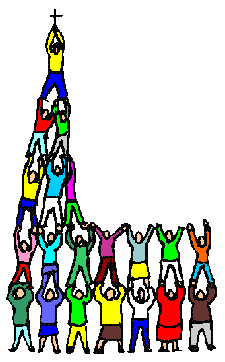 CHRISTENING FORM (CHILDREN)	We are delighted that you have decided to have your child baptised at Hampton: please talk to either our Parish Administrator or Revd. Stuart Dimes  Baptisms normally take place either during the main Sunday 11am service, or at 2pm. There is no charge for Baptism. 	Agreed Date of Baptism	 				Time		Date of Birth	Surname	Christian names (ALL) 	Father							Occupation 	Address 								Phone		Mother 					 	Occupation 	Address 	Phone 		Mr/Mrs/Miss		First name		Surname	1	Address	2	Address 	3	Address	4	Address 	